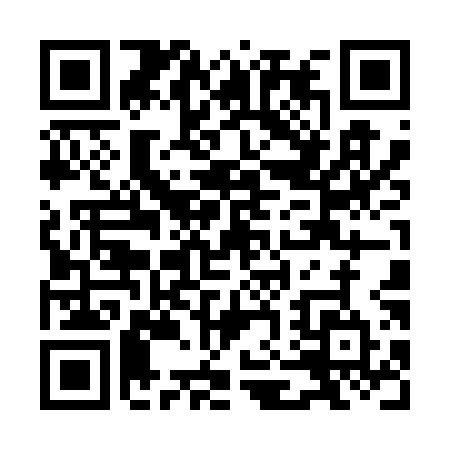 Prayer times for Atabong East, CameroonWed 1 May 2024 - Fri 31 May 2024High Latitude Method: NonePrayer Calculation Method: Muslim World LeagueAsar Calculation Method: ShafiPrayer times provided by https://www.salahtimes.comDateDayFajrSunriseDhuhrAsrMaghribIsha1Wed5:036:1412:233:416:317:392Thu5:026:1412:233:426:317:393Fri5:026:1412:233:426:317:394Sat5:026:1412:223:426:317:395Sun5:016:1412:223:436:317:396Mon5:016:1312:223:436:317:397Tue5:016:1312:223:436:317:408Wed5:016:1312:223:436:317:409Thu5:006:1312:223:446:317:4010Fri5:006:1312:223:446:317:4011Sat5:006:1312:223:446:327:4012Sun5:006:1312:223:446:327:4013Mon4:596:1312:223:456:327:4114Tue4:596:1212:223:456:327:4115Wed4:596:1212:223:456:327:4116Thu4:596:1212:223:456:327:4117Fri4:596:1212:223:466:327:4118Sat4:586:1212:223:466:327:4219Sun4:586:1212:223:466:327:4220Mon4:586:1212:223:466:337:4221Tue4:586:1212:223:476:337:4222Wed4:586:1212:223:476:337:4323Thu4:586:1212:233:476:337:4324Fri4:586:1212:233:486:337:4325Sat4:586:1212:233:486:337:4326Sun4:586:1212:233:486:337:4427Mon4:586:1212:233:486:347:4428Tue4:586:1212:233:496:347:4429Wed4:586:1212:233:496:347:4530Thu4:586:1212:233:496:347:4531Fri4:586:1312:243:496:347:45